深圳航空2013飞行学员招聘深圳航空有限责任公司(以下简称“深航”) 于1992年11月成立，1993年9月17日正式开航。股东为中国国际航空股份有限公司、深国际全程物流(深圳)有限公司，主要经营航空客、货、邮运输业务。截止2012年1月,深航共拥有波音747、737，空客320、319等各类型客货机逾百架，经营国内国际航线200多条。根据公司发展规划，“十二五”期末，深航将达到或超过180架客机，并适时引进宽体客机。在未来发展中，深航将努力打造成具有独立品牌的亚太地区著名的全国性航空公司，并以深圳为基地、航线网络覆盖亚洲及洲际的大型网络航空公司。现为适应公司发展需要，深圳航空现面向全国公开招聘公费飞行学员，真诚欢迎有志于中国民航飞行事业的适龄青年加入到深航队伍中来，实现自己的人生价值，开创个人事业的一片蓝天。一、招聘时间：2013年10月-2013年12月二、报名地点（不限户籍）：
      
　城市                   报名时间                                                   报名地点
01广州    10月15日（09：00-12：00）　华工大学城中心酒店（番禺大学城中环东路东二路）
02南京　　10月18日（09：00-12：00）  黄埔大酒店（南京玄武区黄埔路2-2号）
03沈阳　　10月18日（09：00-12：00）  中山皇冠假日酒店（沈阳和平区南京北街208号）
04西安　　10月25日（09：00-12：00）  西安骊苑大酒店（莲湖区劳动南路8号）
05哈尔滨　10月25日（09：00-12：00）  哈尔滨曼哈顿大酒店（哈尔滨市道里区兆麟街55号）  
06北京　　11月01日（09：00-12：00）  北航唯实大厦（北京海淀区学院路39号北航大东门）
07长春　　11月01日（09：00-12：00）   国盛大酒店（长春市南关区人民大街7008号）
08南昌　　11月06日（09：00-12：00） 格兰云天国际酒店（红谷滩新区赣江北大道中航国际广场）
09武汉　　11月15日（09：00-12：00）   楚天粤海国际大酒店（武汉市武昌区东湖路181号）
10成都  　11月15日（09：00-12：00） 成都明宇丽雅饭店（成都市锦江区人民东路59号仁和大厦）
11重庆　　11月22日（09：00-12：00）    重庆怡华威斯汀大酒店（渝中区中山三路86号）
12长沙  　11月22日（09：00-12：00）    长沙皇冠假日酒店（中国湖南省长沙市五一大道868号）
13郑州　　11月29日（09：00-12：00）    郑州中油花园酒店（郑东新区商务外环路11号）
14青岛　　11月29日（09：00-12：00）    青岛中心假日酒店（青岛市南区徐州路1号）
15深圳　　12月06日（09：00-12：00）    深航国际酒店（深圳福田区深南大道6035号深航大厦）注：需现场报名面试，报名时间为招聘日09：00--12：00，面试为招聘日整天，请应聘者提前安排好时间。具体面试地点以深航招飞官网公布为准：http://szair.zhaopin.com/三、报名条件：1、性别：男2、学历：本科及以上学历（国家教育部承认学历）3、年龄：1989年1月1日之后出生 4、身体情况要求：(1)	身体健康，符合民航飞行人员招飞体检标准(2)	应聘者身高不低于168CM（含） 5、较强的英语听说读写能力6、热爱飞行事业，性格开朗，积极向上且有较强的团队协作能力四、报名面试须知：一、需携带资料1、1寸蓝底彩色照片1张；2、身份证、学生证、毕业证、学位证、外语等级证书（如具备）；3、黑色签字笔（非圆珠笔）。二、面试须知1、应聘者着正装；2、应聘者须在整个招聘过程中保持安静，不在招聘场地交头接耳、大声喧哗，手机开启震动模式；3、各轮面试期间，应聘者请妥善保管私人物品，如有遗失自行负责；4、面试各环节谢绝家长陪同。三、招聘流程   现场报名——资格审查——现场面试——现场体检——民航初检——民航复检——英语测评——加盟深航五、身体自测标准：1、体重：体质指数（BMI）：18.5--24（计算方式：体重KG/身高m2）；2、任何一眼的裸眼视力高于C字表0.3（含）。未做过激光矫正手术或OK镜矫正；无色盲、色弱、斜视；无较重的砂眼或倒睫；3、无骨骼与关节疾病或畸形；无“O”型或“X”型腿；4、无久治不愈的皮肤病，如头癣、湿疹、牛皮癣、慢性荨麻疹等；5、无慢性肠胃道疾病；无肾炎或血尿、蛋白尿；无肺结核；6、无耳朵流脓、听力差、经常耳鸣症状；7、无传染病史、精神病家族史、癫痫病史；无晕车、晕船；8、无颜面五官明显不对称；无口吃，口齿清楚、发音准确；六、招聘费用1、招飞面试不收取任何费用，请勿向任何中介或个人交纳推荐费用。2、面试合格人员上站体检及辅助检查费用由深航承担，复查费用由应聘者承担。3、报名面试、体检期间食宿、交通费用由应聘者承担。七、飞行学员培训费用及计划1、培训费用：在整个飞行技术培训期间，培训费用全部由深圳航空有限公司承担，培训期间按照公司薪酬福利规定享受飞行学员福利待遇。2、培养计划深圳航空长期重视航空人才的培养，持续招募优秀青年加入飞行员的行列。飞行学员被招收后，将送往与公司合作的航校进行为期约18个月的飞行初始培训，期间将取得私用飞行执照、商用飞行执照、单发仪表等级执照、高性能双发飞机训练资历及ICAO英语四级。八、飞行员职业规划飞行员的成长经历大致可分为九个阶段：观察员（SS），全程右座（FR）,第一阶段副驾驶（F1）、第二阶段副驾驶(F2)、第三阶段副驾驶(F3)、第四阶段副驾驶(F4)、左座副驾驶(FL)、机长(C)和飞行教员(I)。一般来讲，从飞行学员成长为机长约需5至7年的时间。九、飞行员薪酬福利待遇飞行学员报到入职后与深圳航空有限公司签订无固定期合同，同时将安排至深航或分子公司从事飞行驾驶工作，享受行业内极富竞争力的薪酬及福利。网申地址：http://szair.zhaopin.com/
招飞论坛：http://szair.yingjiesheng.com/
新浪微博：http://weibo.com/szairzhaopin/
腾讯微博：http://t.qq.com/szairzhaopin/
深航官网：http://www.shenzhenair.com/
咨询电话：0755-23163000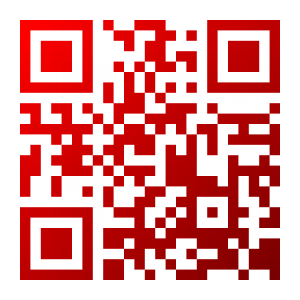 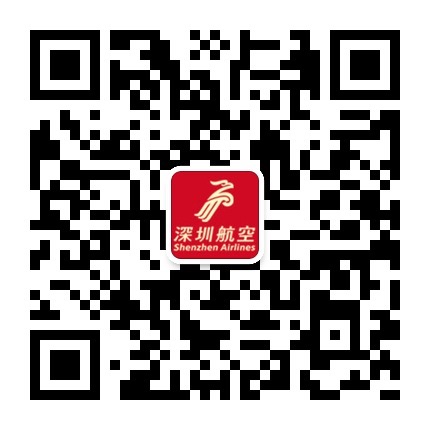 